		                 บันทึกข้อความส่วนราชการ     คณะ		มหาวิทยาลัยราชภัฏอุตรดิตถ์			ที่        	         /               	วันที่              	เดือน 		 พ.ศ. 			เรื่อง   การส่งเอกสารและผลงานทางวิชาการเพื่อขอกำหนดตำแหน่งทางวิชาการ    เรียน    คณบดีคณะ				ข้าพเจ้า		สังกัดหลักสูตร		คณะ		   ได้จัดทำผลงานทางวิชาการเพื่อขอกำหนดตำแหน่งทางวิชาการ  ระดับ		สาขาวิชา		  อนุสาขา			เรียบร้อยแล้ว  จึงขอส่งเอกสารและผลงานทางวิชาการดังกล่าวมาเพื่อให้มหาวิทยาลัยดำเนินการตามประกาศ  ก.พ.อ.  เรื่อง  หลักเกณฑ์และวิธีการพิจารณาแต่งตั้งบุคคลให้ดำรงตำแหน่ง         ผู้ช่วยศาสตราจารย์ รองศาสตราจารย์และศาสตราจารย์  พ.ศ. 2564  ต่อไป  		จึงเรียนมาเพื่อโปรดพิจารณา 			(                                               )แบบฟอร์มการยื่นเรื่องเพื่อขอกำหนดตำแหน่งทางวิชาการ มหาวิทยาลัยราชภัฏอุตรดิตถ์(ตามประกาศ ก.พ.อ. เรื่อง หลักเกณฑ์และวิธีการพิจารณาแต่งตั้งให้บุคคลดำรงตำแหน่ง ผู้ช่วยศาสตราจารย์ รองศาสตราจารย์ และศาสตราจารย์ พ.ศ. 2564)ชื่อผู้เสนอขอ		 คณะ/วิทยาลัย		ขอกำหนดตำแหน่ง  	[   ]  ผู้ช่วยศาสตราจารย์  [   ]  รองศาสตราจารย์   [   ]  ศาสตราจารย์  	สาขาวิชา		อนุสาขาวิชา		เลขสาขา		โดยวิธี			[   ]  ปกติ  		[   ]  พิเศษส่วนที่ 1 เอกสารที่ส่งประกอบในครั้งนี้(ลงชื่อ)			 ผู้เสนอขอ       (		)	 	/		/		ส่วนที่ 2 ผลการตรวจสอบข้อมูลเบื้องต้นจากคณะ / วิทยาลัย (ลงชื่อ)		           (			     )คณบดีคณะ/วิทยาลัย			 	/		/		ส่วนที่ 3 ผลการตรวจสอบข้อมูลจากกองบริหารงานบุคคลได้ตรวจสอบความครบถ้วนของเอกสาร ความถูกต้อง และความเหมาะสม แล้วเห็นสมควรบรรจุเป็นวาระการประชุมคณะกรรมการพิจารณาตำแหน่งทางวิชาการ (กพว.) มหาวิทยาลัยราชภัฏอุตรดิตถ์ ต่อไปได้(ลงชื่อ)		           (			     )   งานกำหนดตำแหน่งทางวิชาการ กองบริหารงานบุคคล    	 	/		/		(ลงชื่อ)		           (			     )   ปฏิบัติหน้าที่ในตำแหน่งผู้อำนวยการกองบริหารงานบุคคล  	 	/		/		ความเห็นเลขานุการ กพว.(ลงชื่อ)					          (			     )รองอธิการบดี     เลขานุการคณะกรรมการพิจารณาตำแหน่งทางวิชาการ  	 	/		/		รายการ (ผู้ขอกำหนดตำแหน่งเป็นผู้ระบุรายละเอียดข้อมูลด้วยตนเอง)รายการ (ผู้ขอกำหนดตำแหน่งเป็นผู้ระบุรายละเอียดข้อมูลด้วยตนเอง)เจ้าหน้าที่คณะ หรือวิทยาลัย ตรวจสอบ1. [   ]  แบบ ก.พ.อ. 03  [   ]  แบบ ก.พ.อ. 041. [   ]  แบบ ก.พ.อ. 03  [   ]  แบบ ก.พ.อ. 04[   ]  มี  [   ]  ไม่มี2. แบบสรุปการผ่านการประเมินผลการสอน (ระดับผู้ช่วยศาสตราจารย์ และรองศาสตราจารย์) 2. แบบสรุปการผ่านการประเมินผลการสอน (ระดับผู้ช่วยศาสตราจารย์ และรองศาสตราจารย์) [   ]  มี  [   ]  ไม่มี3. หลักฐานชั่วโมงสอนประจำวิชาใดวิชาหนึ่งที่กำหนดไว้ในหลักสูตร (ระดับศาสตราจารย์)3. หลักฐานชั่วโมงสอนประจำวิชาใดวิชาหนึ่งที่กำหนดไว้ในหลักสูตร (ระดับศาสตราจารย์)[   ]  มี  [   ]  ไม่มี4. ผลงานทางวิชาการ4. ผลงานทางวิชาการกลุ่มที่ 1 งานวิจัยชื่อเรื่อง		 [   ]  มี  [   ]  ไม่มีชื่อเรื่อง		[   ]  มี  [   ]  ไม่มีกลุ่มที่ 2 ผลงานทางวิชาการในลักษณะอื่นชื่อเรื่อง		[   ]  มี  [   ]  ไม่มีชื่อเรื่อง		[   ]  มี  [   ]  ไม่มีกลุ่มที่ 3 3.1 ตำราชื่อเรื่อง		[   ]  มี  [   ]  ไม่มีชื่อเรื่อง		[   ]  มี  [   ]  ไม่มี3.2 หนังสือชื่อเรื่อง		[   ]  มี  [   ]  ไม่มีชื่อเรื่อง		[   ]  มี  [   ]  ไม่มี3.3 บทความทางวิชาการชื่อเรื่อง		ชื่อเรื่อง		[   ]  มี  [   ]  ไม่มี[   ]  มี  [   ]  ไม่มีรายการเจ้าหน้าที่คณะ หรือวิทยาลัย ตรวจสอบกลุ่มที่ 44.1 ผลงานรับใช้ท้องถิ่นและสังคมชื่อเรื่อง		[   ] มี  [   ] ไม่มีชื่อเรื่อง		[   ] มี  [   ] ไม่มี4.2 ผลงานสร้างสรรค์ด้านสุนทรียะ ศิลปะชื่อเรื่อง		[   ] มี  [   ] ไม่มีชื่อเรื่อง		[   ] มี  [   ] ไม่มี4.3 ผลงานการสอนชื่อเรื่อง		[   ] มี  [   ] ไม่มีชื่อเรื่อง		[   ] มี  [   ] ไม่มี4.4 ผลงานนวัตกรรมชื่อเรื่อง		[   ] มี  [   ] ไม่มีชื่อเรื่อง		[   ] มี  [   ] ไม่มี4.5 ผลงานศาสนาชื่อเรื่อง		[   ] มี  [   ] ไม่มีชื่อเรื่อง		[   ] มี  [   ] ไม่มี5. แบบรับรองจริยธรรมและจรรยาบรรณทางวิชาการ5. แบบรับรองจริยธรรมและจรรยาบรรณทางวิชาการ[   ] มี  [   ] ไม่มี6. แบบแสดงหลักฐานการมีส่วนร่วมในผลงานทางวิชาการ6. แบบแสดงหลักฐานการมีส่วนร่วมในผลงานทางวิชาการชื่อเรื่อง		[   ] มี  [   ] ไม่มีชื่อเรื่อง		[   ] มี  [   ] ไม่มี7. แบบแสดงหลักฐานการเผยแพร่ผลงานทางวิชาการตามเกณฑ์ ก.พ.อ.7. แบบแสดงหลักฐานการเผยแพร่ผลงานทางวิชาการตามเกณฑ์ ก.พ.อ.ชื่อเรื่อง		[   ] มี  [   ] ไม่มีชื่อเรื่อง		[   ] มี  [   ] ไม่มี8. หลักฐานอื่น ๆ (ระบุ) 8. หลักฐานอื่น ๆ (ระบุ) [   ] มี  [   ] ไม่มี		ลงชื่อผู้ตรวจสอบ              	วัน เดือน ปี   			ลงชื่อผู้ตรวจสอบ              	วัน เดือน ปี   	รายการรายการรองคณบดีของคณะ หรือวิทยาลัย ตรวจสอบ1. ข้อมูลตาม ก.พ.อ. 03 หรือ  ก.พ.อ. 041. ข้อมูลตาม ก.พ.อ. 03 หรือ  ก.พ.อ. 04[   ]  ถูกต้อง2. คุณสมบัติเฉพาะตำแหน่ง (ผู้ช่วยศาสตราจารย์)2. คุณสมบัติเฉพาะตำแหน่ง (ผู้ช่วยศาสตราจารย์)[   ]  ถูกต้องจบการศึกษาระดับปริญญาตรี ปฏิบัติหน้าที่มาไม่น้อยกว่า 6 ปีจบการศึกษาระดับปริญญาโท ปฏิบัติหน้าที่มาไม่น้อยกว่า 4 ปีจบการศึกษาระดับปริญญาเอก ปฏิบัติหน้าที่มาไม่น้อยกว่า 1 ปี และพ้นระยะทดลองงาน3. คุณสมบัติเฉพาะตำแหน่ง (รองศาสตราจารย์)3. คุณสมบัติเฉพาะตำแหน่ง (รองศาสตราจารย์)[   ]  ถูกต้องดำรงตำแหน่งผู้ช่วยศาสตราจารย์ และปฏิบัติหน้าที่ในตำแหน่งดังกล่าวมาไม่น้อยกว่า 2 ปี4. คุณสมบัติเฉพาะตำแหน่ง (รองศาสตราจารย์)4. คุณสมบัติเฉพาะตำแหน่ง (รองศาสตราจารย์)[   ]  ถูกต้องดำรงตำแหน่งรองศาสตราจารย์ และปฏิบัติหน้าที่ในตำแหน่งดังกล่าวมาไม่น้อยกว่า 2 ปี5. ผลการสอน (ผู้ช่วยศาสตราจารย์ และ รองศาสตราจารย์)5. ผลการสอน (ผู้ช่วยศาสตราจารย์ และ รองศาสตราจารย์)[   ]  ถูกต้องมีชั่วโมงสอนประจำวิชาใดวิชาหนึ่งในหลักสูตรระดับอุดมศึกษา ซึ่งเทียบค่าได้ไม่น้อยกว่า      สามหน่วยกิตในระบบทวิภาคมีเอกสารหลักฐานที่ใช้ในการประเมินผลการสอนตามเกณฑ์ ก.พ.อ. กำหนด6. ผลการสอน (ศาสตราจารย์)6. ผลการสอน (ศาสตราจารย์)[   ]  ถูกต้องมีชั่วโมงสอนประจำวิชาใดวิชาหนึ่งที่กำหนดไว้ในหลักสูตรของมหาวิทยาลัย7. ผลงานทางวิชาการ7. ผลงานทางวิชาการกลุ่มที่ 1 งานวิจัย[   ]  ถูกต้องมีแบบแสดงหลักฐานการมีส่วนร่วมในผลงานทางวิชาการ ตามเกณฑ์ ก.พ.อ. กำหนดมีการเผยแพร่ผลงานทางวิชาการ ตามเกณฑ์ ก.พ.อ. กำหนดกลุ่มที่ 2 ผลงานทางวิชาการในลักษณอื่น[   ]  ถูกต้องมีแบบแสดงหลักฐานการมีส่วนร่วมในผลงานทางวิชาการ ตามเกณฑ์ ก.พ.อ. กำหนดมีการเผยแพร่ผลงานทางวิชาการ ตามเกณฑ์ ก.พ.อ. กำหนดกลุ่มที่ 3 ตำรา หนังสือ บทความวิชาการ[   ]  ถูกต้องมีแบบแสดงหลักฐานการมีส่วนร่วมในผลงานทางวิชาการ ตามเกณฑ์ ก.พ.อ. กำหนดมีการเผยแพร่ผลงานทางวิชาการ ตามเกณฑ์ ก.พ.อ. กำหนดกลุ่มที่ 4 ผลงานรับใช้ท้องถิ่นและสังคม ผลงานสร้างสรรค์ด้านสุนทรียะ ศิลปะ                        ผลงานการสอน ผลงานนวัตกรรม ผลงานศาสนา[   ]  ถูกต้องมีแบบแสดงหลักฐานการมีส่วนร่วมในผลงานทางวิชาการ ตามเกณฑ์ ก.พ.อ. กำหนดมีการเผยแพร่ผลงานทางวิชาการ ตามเกณฑ์ ก.พ.อ. กำหนด8. สาขา/อนุสาขา ในการขอกำหนดตำแหน่งทางวิชาการ8. สาขา/อนุสาขา ในการขอกำหนดตำแหน่งทางวิชาการ[   ]  ถูกต้องสอดคล้องกับผลงานทางวิชาการและเป็นไปตามที่ ก.พ.อ. กำหนด                                                      ลงชื่อผู้ตรวจสอบ    	               	วัน เดือน ปี      	   	                                                      ลงชื่อผู้ตรวจสอบ    	               	วัน เดือน ปี      	   	                                                      ลงชื่อผู้ตรวจสอบ    	               	วัน เดือน ปี      	   	รายการบุคลากร กบบ.ตรวจสอบ1. ข้อมูลตาม ก.พ.อ. 03 หรือ  ก.พ.อ. 04[   ]  ถูกต้อง2. คุณสมบัติเฉพาะตำแหน่ง [   ]  ถูกต้อง3. การขอกำหนดตำแหน่งด้วยวิธี  [   ]  ปกติ  [   ]  พิเศษ[   ]  ถูกต้อง4. ผลการสอน ครบตามเกณฑ์ของ ก.พ.อ.[   ]  ถูกต้อง5. ผลงานทางวิชาการ ครบตามประเภทของผลงานและจำนวน ตามเกณฑ์ของ ก.พ.อ.[   ]  ถูกต้อง6. สาขา/อนุสาขา ในการขอกำหนดตำแหน่งทางวิชาการสอดคล้องกับผลงานทางวิชาการที่เสนอขอ[   ]  ถูกต้อง7. จริยธรรมและจรรยาบรรณทางวิชาการ   [   ]  เหมาะสม                          ลงชื่อผู้ตรวจสอบ                	วัน เดือน ปี   	                          ลงชื่อผู้ตรวจสอบ                	วัน เดือน ปี   	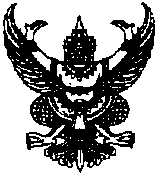 